ГОДОВОЙ ОТЧЕТ О ВЫПОЛНЕНИИ И ЭФФЕКТИВНОСТИ РЕАЛИЗАЦИИ МУНИЦИПЛЬНЫХ ПРОГРАММ ЯШКИНСКОГО МУНИЦИПАЛЬНОГО ОКРУГА ЗА 2020 ГОДВ соответствии с п. 3.1.11.7. постановления администрации Яшкинского муниципального округа от 13.08.2020 №788-п «О внесении изменения администрации Яшкинского муниципального района от 12.08.2019 №530-п «Об утверждении порядка разработки, реализации и оценки эффективности и размещения в государственной автоматизированной системе «Управление» муниципальных программ Яшкинского муниципального района» отделом экономического анализа, прогнозирования и труда подготовлен годовой отчет о выполнении и эффективности реализации муниципальных программ Яшкинского муниципального округа за 2020 год (далее – Годовой отчет).Годовой отчет составлен на основании Отчетов о выполнении муниципальных программ Яшкинского муниципального округа за 2020 год, представленных ответственными исполнителями муниципальных программ.Постановлением администрации Яшкинского муниципального района от 12.08.2019 №529-п утвержден Перечень муниципальных программ Яшкинского муниципального района. Перечень содержит 23 муниципальные программы:1. «Организация автотранспортного обслуживания и хозяйственного обеспечения деятельности органов местного самоуправления Яшкинского муниципального района, органов администрации Яшкинского муниципального района и подведомственных учреждений»;2. «Мероприятия по социальной работе с отдельными категориями граждан Яшкинского муниципального района»;3. «Развитие системы образования и повышения уровня потребности в образовании населения Яшкинского муниципального района»;4. «Развитие культуры, образовательных учреждений культуры на территории Яшкинского муниципального района»;5. «Муниципальная поддержка агропромышленного комплекса и устойчивого развития сельских территорий Яшкинского муниципального района»;6. «Жилищная и социальная инфраструктура Яшкинского муниципального района»;7. «Жилищно-коммунальный и дорожный комплекс, энергосбережение и повышение энергоэффективности Яшкинского муниципального района»;8. «Развитие молодежной политики и спорта на территории Яшкинского муниципального района»;9. «Развитие муниципального маркетинга Яшкинского муниципального района»;10. «Эффективное использование муниципального имущества Яшкинского муниципального района»;11. «Предупреждение и ликвидация чрезвычайных ситуаций на территории Яшкинского муниципального района»;12. «Развитие и поддержка малого и среднего предпринимательства на территории Яшкинского муниципального района»;13. «Управление муниципальными финансами Яшкинского муниципального  района»;14. «Создание условий для формирования позитивного имиджа Яшкинского муниципального района»;15. «Поддержка молодых специалистов и граждан предпенсионного возраста Яшкинского муниципального района»;16. «Повышение качества предоставления государственных и муниципальных услуг»;17. «Охрана и использование земель на территории Яшкинского муниципального района»;18. «Развитие и обеспечение деятельности единой дежурно-диспетчерской службы Яшкинского муниципального района»;19. «Профилактика терроризма и экстремизма на территории Яшкинского муниципального района»;20. «Формирование современной городской среды Яшкинского муниципального района»;21. «Доступная среда жизнедеятельности для инвалидов и маломобильных групп населения Яшкинского муниципального района»;22. «Развитие туризма на территории Яшкинского муниципального района»;23. «Благоустройство населенных пунктов Яшкинского муниципального округа».В 2020 году в рамках реализации муниципальных программ предусматривалось финансирование в размере 1 440 417,7 тыс. руб. Фактически на реализацию муниципальных программ в 2020 году направлено  1 423 027,3 тыс.руб. (98,8% от планируемого показателя),  в том числе местный бюджет – 661 422,4 тыс.руб., областной бюджет – 658 708,9 тыс.руб., федеральный бюджет – 81 820,5 тыс.руб., средства от прочих доходов от оказания платных услуг - 4300,0 тыс. руб., средства добровольных пожертвований – 157,0 тыс. руб., дорожный фонд – 16 117,0 тыс.руб. и иные источники – 501,5 тыс.руб. Структура источников бюджетных ассигнований, направленных на реализацию муниципальных программ приведена на диаграмме 1.Диаграмма 1Структура источников бюджетных ассигнований, направленных на реализацию муниципальных программ, %На основе данных диаграммы видно, что в структуре источников бюджетных ассигнований обеспечение муниципальных программ в 2020 году в равной степени приходится на областной и местный бюджет. 5,7% составили средства федерального бюджета. Из средств федерального бюджета были профинансированы мероприятия муниципальных программ:- «Мероприятия по социальной работе с отдельными категориями граждан Яшкинского муниципального района»;- «Развитие системы образования и повышения уровня потребности в образовании населения Яшкинского муниципального района»;- «Развитие культуры, образовательных учреждений культуры на территории Яшкинского муниципального района»;- «Муниципальная поддержка агропромышленного комплекса и устойчивого развития сельских территорий Яшкинского муниципального района»;- «Формирование современной городской среды Яшкинского муниципального района».На средства областного бюджета реализованы мероприятия следующих муниципальных программ:- «Мероприятия по социальной работе с отдельными категориями граждан Яшкинского муниципального района»;- «Развитие системы образования и повышения уровня потребности в образовании населения Яшкинского муниципального района»;- «Развитие культуры, образовательных учреждений культуры на территории Яшкинского муниципального района»;- «Муниципальная поддержка агропромышленного комплекса и устойчивого развития сельских территорий Яшкинского муниципального района»;- «Жилищная и социальная инфраструктура Яшкинского муниципального района»;- «Развитие молодежной политики и спорта на территории Яшкинского муниципального района»;- «Развитие и поддержка малого и среднего предпринимательства на территории Яшкинского муниципального района»;- «Поддержка молодых специалистов и граждан предпенсионного возраста Яшкинского муниципального района»;- «Благоустройство населенных пунктов Яшкинского муниципального округа».- «Формирование современной городской среды Яшкинского муниципального района».11 муниципальных программ на территории Яшкинского муниципального округа реализованы в полном объеме за счет средств местного бюджета:- «Организация автотранспортного обслуживания и хозяйственного обеспечения деятельности органов местного самоуправления Яшкинского муниципального района, органов администрации Яшкинского муниципального района и подведомственных учреждений»;- «Жилищно-коммунальный и дорожный комплекс, энергосбережение и повышение энергоэффективности Яшкинского муниципального района»;- «Развитие муниципального маркетинга Яшкинского муниципального района»;- «Эффективное использование муниципального имущества Яшкинского муниципального района»;- «Предупреждение и ликвидация чрезвычайных ситуаций на территории Яшкинского муниципального района»;- «Управление муниципальными финансами Яшкинского муниципального  района»;- «Создание условий для формирования позитивного имиджа Яшкинского муниципального района»;- «Повышение качества предоставления государственных и муниципальных услуг»;- «Развитие и обеспечение деятельности единой дежурно-диспетчерской службы Яшкинского муниципального района»;- «Профилактика терроризма и экстремизма на территории Яшкинского муниципального района»;- «Развитие туризма на территории Яшкинского муниципального района».Муниципальная программа «Охрана и использование земель на территории Яшкинского муниципального района» реализована без финансирования. Для мероприятий муниципальной программы «Доступная среда жизнедеятельности для инвалидов и маломобильных групп населения Яшкинского муниципального района» бюджетных ассигнований в 2020 году не выделялось.В совокупности за счет средств бюджетов всех уровней на территории Яшкинского муниципального округа обеспечена реализация 22 муниципальных программ.Муниципальные программы «Охрана и использование земель на территории Яшкинского муниципального района» и «Доступная среда жизнедеятельности для инвалидов и маломобильных групп населения Яшкинского муниципального района» в 2020 году по бюджету имели нулевые значения согласно решению Совета народных депутатов Яшкинского муниципального района от 20.12.2019 № 72-р «О бюджете Яшкинского муниципального района на 2020 год и на плановый период 2021 и 2022 годов».Реализация мероприятий программы «Доступная среда жизнедеятельности для инвалидов и маломобильных групп населения Яшкинского муниципального района» предусмотрена через программы:- «Мероприятия по социальной работе с отдельными категориями граждан Яшкинского муниципального района»;- «Развитие системы образования и повышения уровня потребности в образовании населения Яшкинского муниципального района»;- «Развитие культуры, образовательных учреждений культуры на территории Яшкинского муниципального района».Но мероприятия в 2020 году в рамках указанных муниципальных программ исполнены не были ввиду отсутствия ресурсного обеспечения.В Таблице 1 приведена информация о запланированном уровне бюджетных ассигнований и кассовом исполнении муниципальных программ, финансируемых из бюджета Яшкинского муниципального округа в 2020 году.Таблица 1 (тыс. рублей)Структура бюджетных ассигнований в разрезе муниципальных программ представлена на Диаграмме 2.Диаграмма 2Структура бюджетных ассигнований муниципальных программ 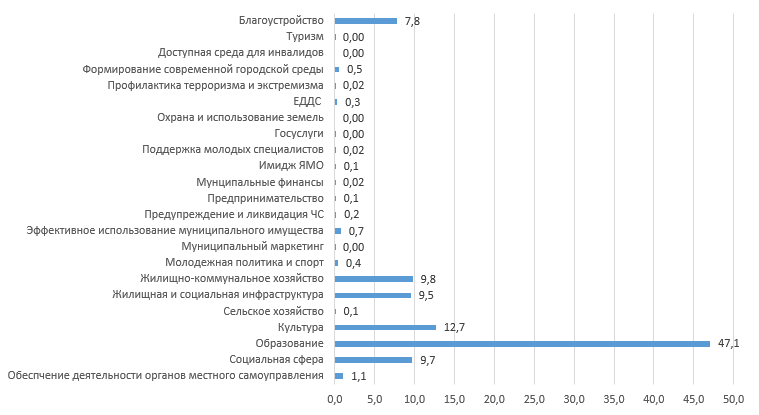 Необходимо отметить, что в 2020 г. наибольший объем финансирования направлен на реализацию муниципальной программы в сфере образования – 47,1%. 12,7% от общего объема бюджета сосредоточно в сфере культуры. Около 10% бюджетных ассигнований направлены на комплекс мероприятий в сфере ЖКХ, жилищной и социальной инфраструктуры и социальной сферы. 7,8% - меропряития в сфере благоустройства Информация об оценке эффективности реализации муниципальныхпрограмм Яшкинского муниципального округа за 2020 годВ целях оценки достигнутых результатов реализации муниципальной программы ответственное лицо осуществляет расчет показателей эффективности согласно разработанной методике. Для расчёта эффективности реализации муниципальных программ применяется единая методика, в которой проводится сравнение средних значений достижения целевых показателей (индикаторов) (ЭИ) и достижения задач Программы (ЭФ). На основании сравнений делается вывод об эффективности программы согласно шкале оценок.Результаты оценки эффективности реализации муниципальных программ за 2020 год представлены в таблице 2.В целом значения критериев оценки эффективности муниципальных программ указывают на высокий уровень достижения целевых показателей за 2020 год. Таблица 2В результате проведенного анализа исполнения муниципальных программ за 2020 год можно сделать следующие выводы.Из 22 реализованных на территории округа муниципальных программ:- 17 имеет уровень эффективности «высокоэффективная»;- 4 – уровень эффективности «удовлетворительная»;- 1 – уровень эффективности «неэффективная».Результативность реализации муниципальных программ определяется достижением плановых значений показателей (индикаторов). Из предусмотренных к реализации в 2020 году 233 показателей Программ по итогам года достигнуты следующие результаты:- выполнены плановые значения более чем на 100% по 65 показателям;- выполнены плановые значения на 100% по 93 показателям;- не выполнены плановые значения 75 показателей (или 32 %).Видно, что отдельные показатели не достигли своих плановых значений. Это обусловлено недофинансированием программных мероприятий. Необходимо отметить, что достижение запланированных значений целевых показателей возможно только при 100% финансировании программных мероприятий.В связи с этим, в целях повышения эффективности реализации муниципальных программ исполнителям всех муниципальных программ, предусмотренных к финансированию из бюджета Яшкинского муниципального округа в очередном финансовом году, необходимо уточнить значения целевых показателей на 2021 год, которые могут быть реально достигнуты при утвержденных на текущий год объемах финансирования.№ п/пНаименование муниципальных программПлан по бюджету на 2020 годКассовое исполнение за 2020 год% исполнения (4/3*100%)1234501«Организация автотранспортного обслуживания и хозяйственного обеспечения деятельности органов местного самоуправления Яшкинского муниципального района, органов администрации Яшкинского муниципального района и подведомственных учреждений»15177,515158,699,9%02«Мероприятия по социальной работе с отдельными категориями граждан Яшкинского муниципального района»139873,0139237,099,5%03«Развитие системы образования и повышения уровня потребности в образовании населения Яшкинского муниципального района»677935,2669116,498,7%04«Развитие культуры, образовательных учреждений культуры на территории Яшкинского муниципального района»182312,9181259,599,4%05«Муниципальная поддержка агропромышленного комплекса и  устойчивого развития сельской местности Яшкинского муниципального района»1063,11061,499,8%06«Жилищная и социальная инфраструктура Яшкинского муниципального района»136944,0135330,098,8%07«Жилищно-коммунальный и дорожный комплекс, энергосбережение и повышение энергоэффективности Яшкинского муниципального района»140450,6140450,6100,0%08«Развитие молодежной политики и спорта на территории Яшкинского муниципального района»5642,15395,395,6%09«Развитие муниципального маркетинга Яшкинского муниципального района»71,971,9100,0%10«Эффективное использование муниципального имущества Яшкинского муниципального района»10726,710432,597,3%11«Предупреждение и ликвидация чрезвычайных ситуаций на территории Яшкинского муниципального района»2400,92400,9100,0%12«Развитие и поддержка малого и среднего предпринимательства на территории Яшкинского муниципального района»1347,41347,4100,0%13«Управление муниципальными финансами Яшкинского муниципального  района»230,9230,9100,0%14«Создание условий для формирования позитивного имиджа Яшкинского муниципального района»1456,41456,4100,0%15«Поддержка молодых специалистов Яшкинского муниципального района»318,5317,899,7%16«Повышение качества предоставления государственных и муниципальных услуг»68,368,3100,0%17«Охрана и использование земель на территории Яшкинского муниципального района»0,00,0-18«Развитие и обеспечение деятельности единой дежурно-диспетчерской службы Яшкинского муниципального района»4269,64145,697,1%19«Профилактика терроризма и экстремизма на территории Яшкинского муниципального района»293,8293,8100%20«Формирование современной городской среды Яшкинского муниципального района»7921,67921,6100,021«Доступная среда жизнедеятельности для инвалидов и маломобильных групп населения Яшкинского муниципального района»0,00,0-22«Развитие туризма на территории Яшкинского муниципального района»606010023«Благоустройство населенных пунктов Яшкинского муниципального округа»111853,3107271,495,9№ п/пНаименование муниципальных программКритерий оценки эффективностиРезультат оценки123401«Организация автотранспортного обслуживания и хозяйственного обеспечения деятельности органов местного самоуправления Яшкинского муниципального района, органов администрации Яшкинского муниципального района и подведомственных учреждений»1высокоэффективная02«Мероприятия по социальной работе с отдельными категориями граждан Яшкинского муниципального района»3,33высокоэффективная03«Развитие системы образования и повышения уровня потребности в образовании населения Яшкинского муниципального района»1,02высокоэффективная04«Развитие культуры, образовательных учреждений культуры на территории Яшкинского муниципального района»1,11высокоэффективная05«Муниципальная поддержка агропромышленного комплекса и  устойчивого развития сельской местности Яшкинского муниципального района»1,2высокоэффективная06«Жилищная и социальная инфраструктура Яшкинского муниципального района»0,7удовлетворительная07«Жилищно-коммунальный и дорожный комплекс, энергосбережение и повышение энергоэффективности Яшкинского муниципального района»1,16высокоэффективная08«Развитие молодежной политики и спорта на территории Яшкинского муниципального района»1,2высокоэффективная09«Развитие муниципального маркетинга Яшкинского муниципального района»0,45неэффективная10«Эффективное использование муниципального имущества Яшкинского муниципального района»1,19высокоэффективная11«Предупреждение и ликвидация чрезвычайных ситуаций на территории Яшкинского муниципального района»1,6высокоэффективная12«Развитие и поддержка малого и среднего предпринимательства на территории Яшкинского муниципального района»1,03высокоэффективная13«Управление муниципальными финансами Яшкинского муниципального  района»0,78удовлетворительная14«Создание условий для формирования позитивного имиджа Яшкинского муниципального района»1,09высокоэффективная15«Поддержка молодых специалистов Яшкинского муниципального района»0,5удовлетворительная16«Повышение качества предоставления государственных и муниципальных услуг»1,1высокоэффективная17«Охрана и использование земель на территории Яшкинского муниципального района»491,8высокоэффективная18«Развитие и обеспечение деятельности единой дежурно-диспетчерской службы Яшкинского муниципального района»1,14высокоэффективная19«Профилактика терроризма и экстремизма на территории Яшкинского муниципального района»0,51удовлетворительная20«Формирование современной городской среды Яшкинского муниципального района»101высокоэффективная21«Доступная среда жизнедеятельности для инвалидов и маломобильных групп населения Яшкинского муниципального района»Не реализовывалась22«Развитие туризма на территории Яшкинского муниципального района»1,3высокоэффективная23«Благоустройство населенных пунктов Яшкинского муниципального округа»1,03высокоэффективная